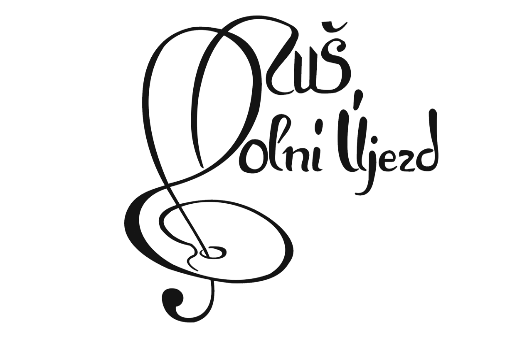 Přijímací řízení pro školní rok 2021/2022PŘIHLÁŠKY PODÁVEJTE PROSÍM POUZE ELEKTRONICKY nahttps://www.izus.cz/odkaz: přihláška do ZUŠZápis bude probíhat průběžně po celý měsíc květen, nejpozději však do 11. 6. 2021. O přijetí Vašeho dítěte budete informováni prostřednictvím vyjádření, které obdržíte na emailovou adresu, kterou jste uvedli v elektronické přihlášce. Děkujeme za Váš zájem o studium na naší školy, těšíme se na setkání. ZUŠ Dolní Újezd